Приложение №1  к  разработке мероприятия         «Сростки – родина Шукшина»Виды села Сростки, используемые  для проведения мероприятияРис.1  Панорама села  Сростки                            Рис.2 Дом матери. Мемориальная часть                                                                                 Историко-мемориального музея-заповедника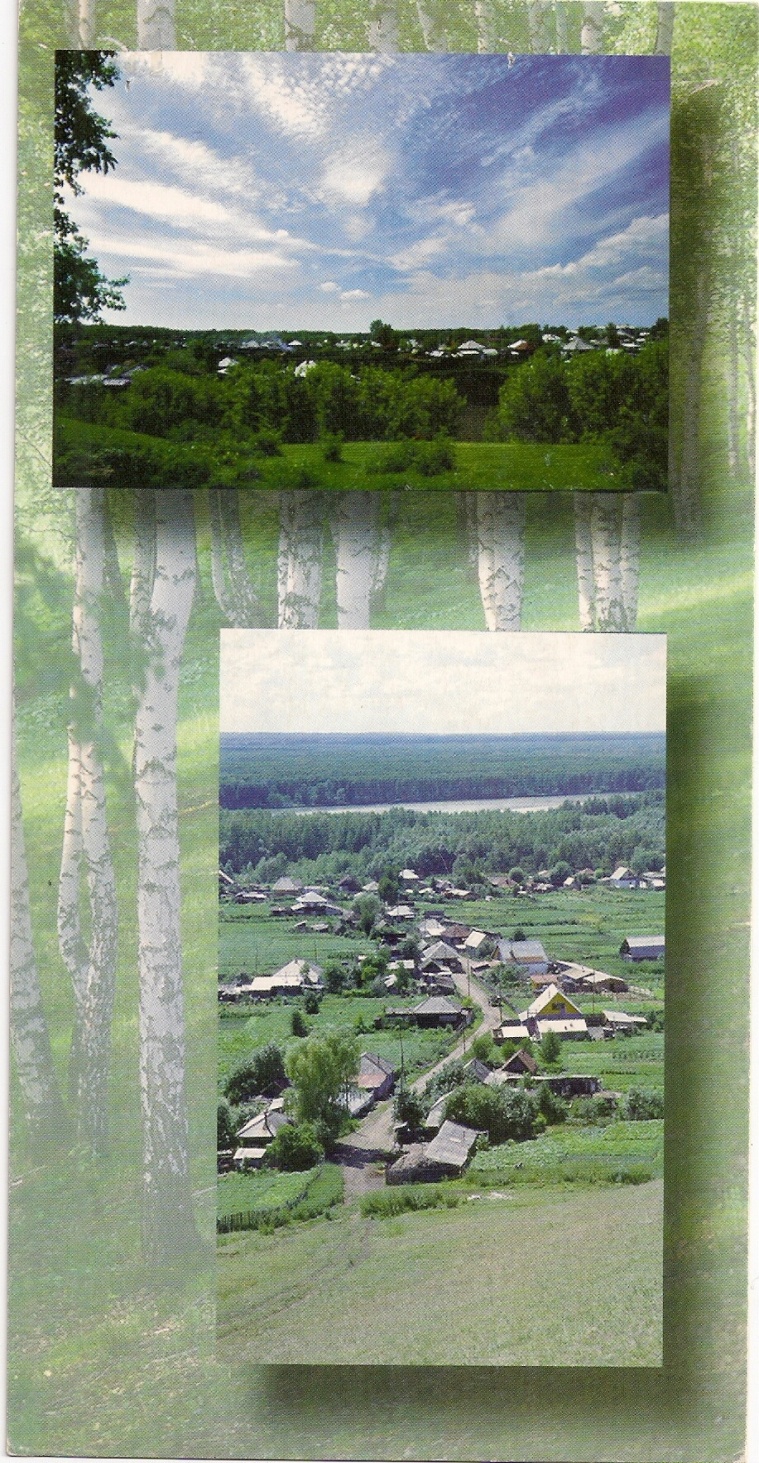 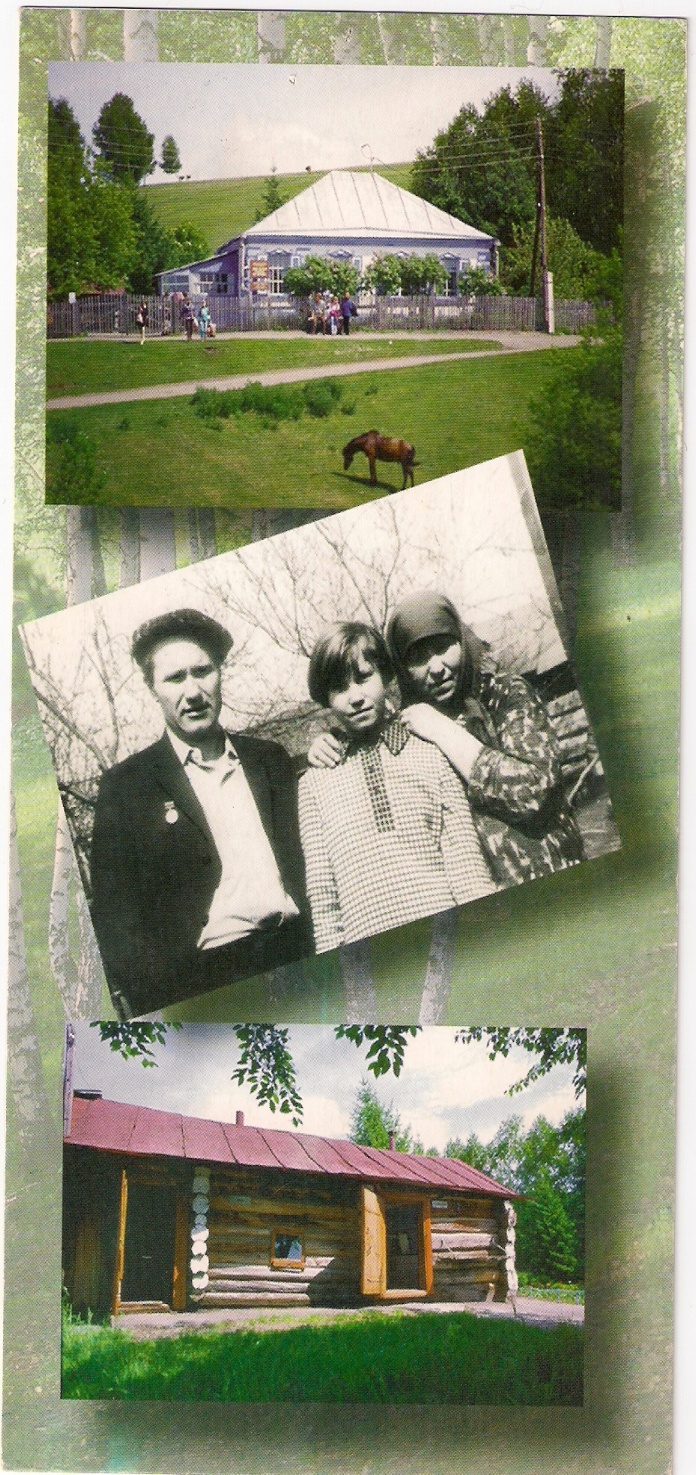 Рис.3 Фрагмент мемориально-бытовой экспо-   Рис.4  Зал истории села Сростки. Фрагмент зиции.  М.С.Куксина - мать В.М.Шукшина                 экспозиции.  На улицах  села.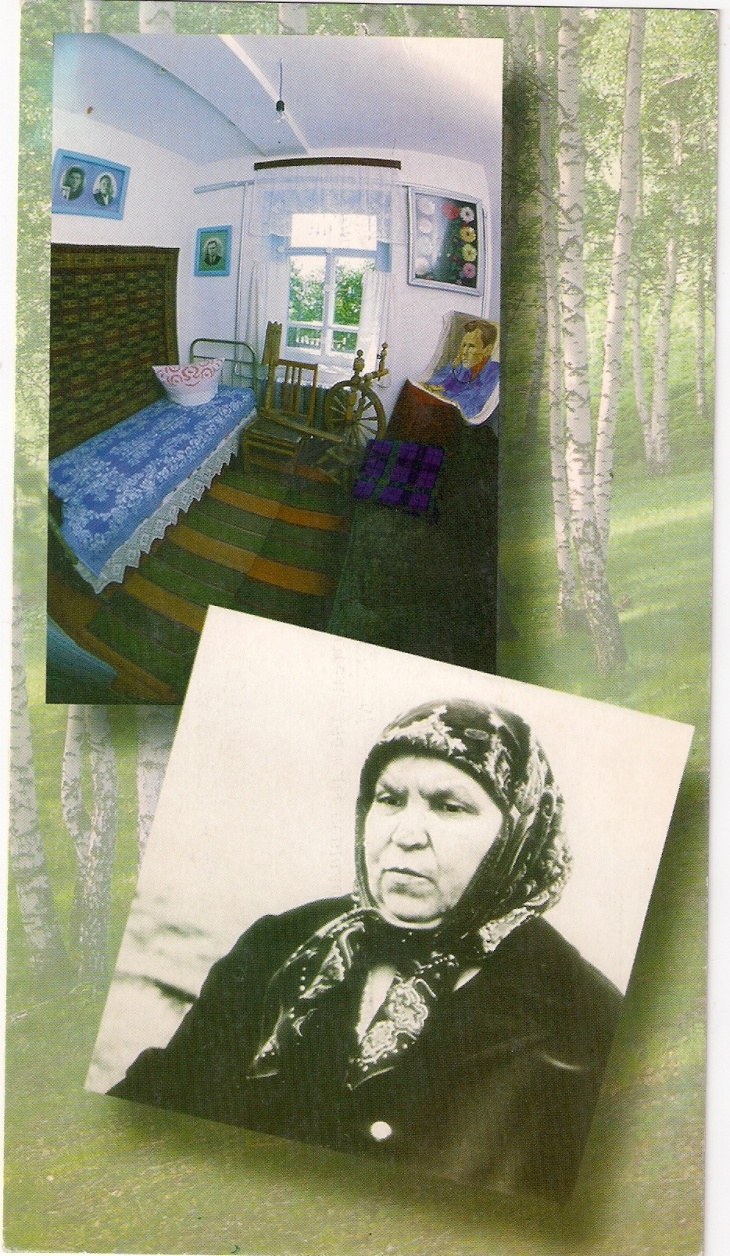 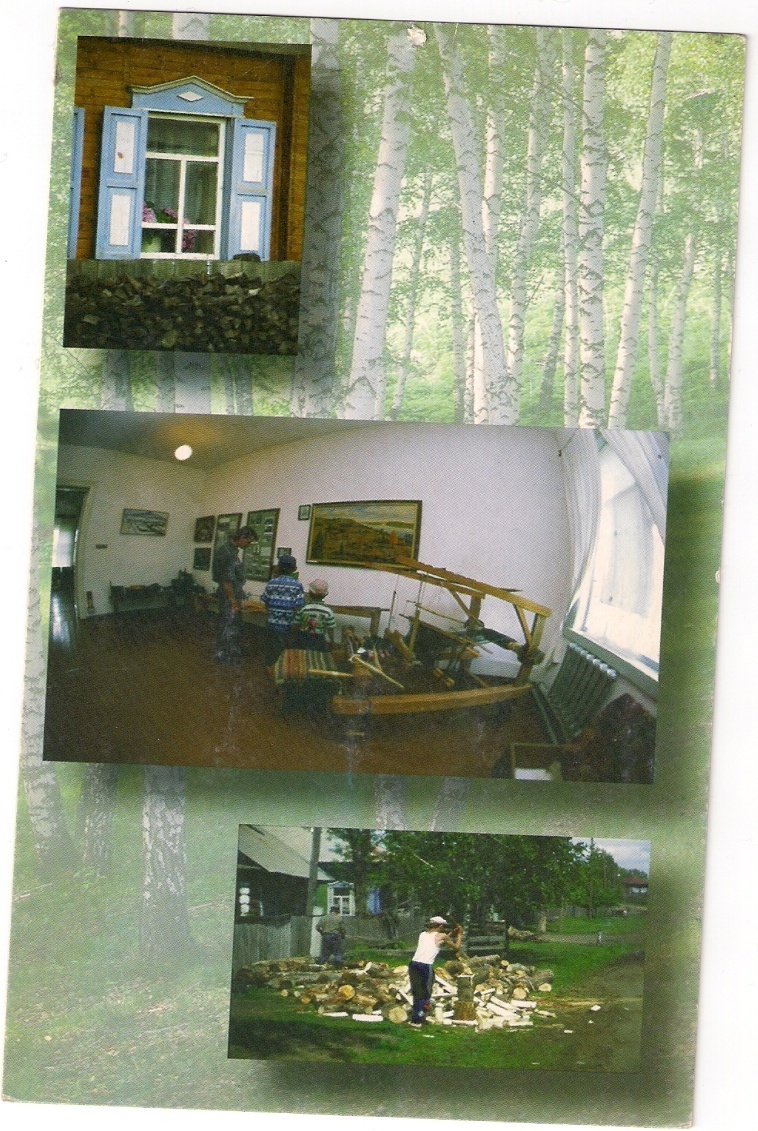 Рис.5   Государственный историко-мемориальный музей-заповедник В.М.Шукшина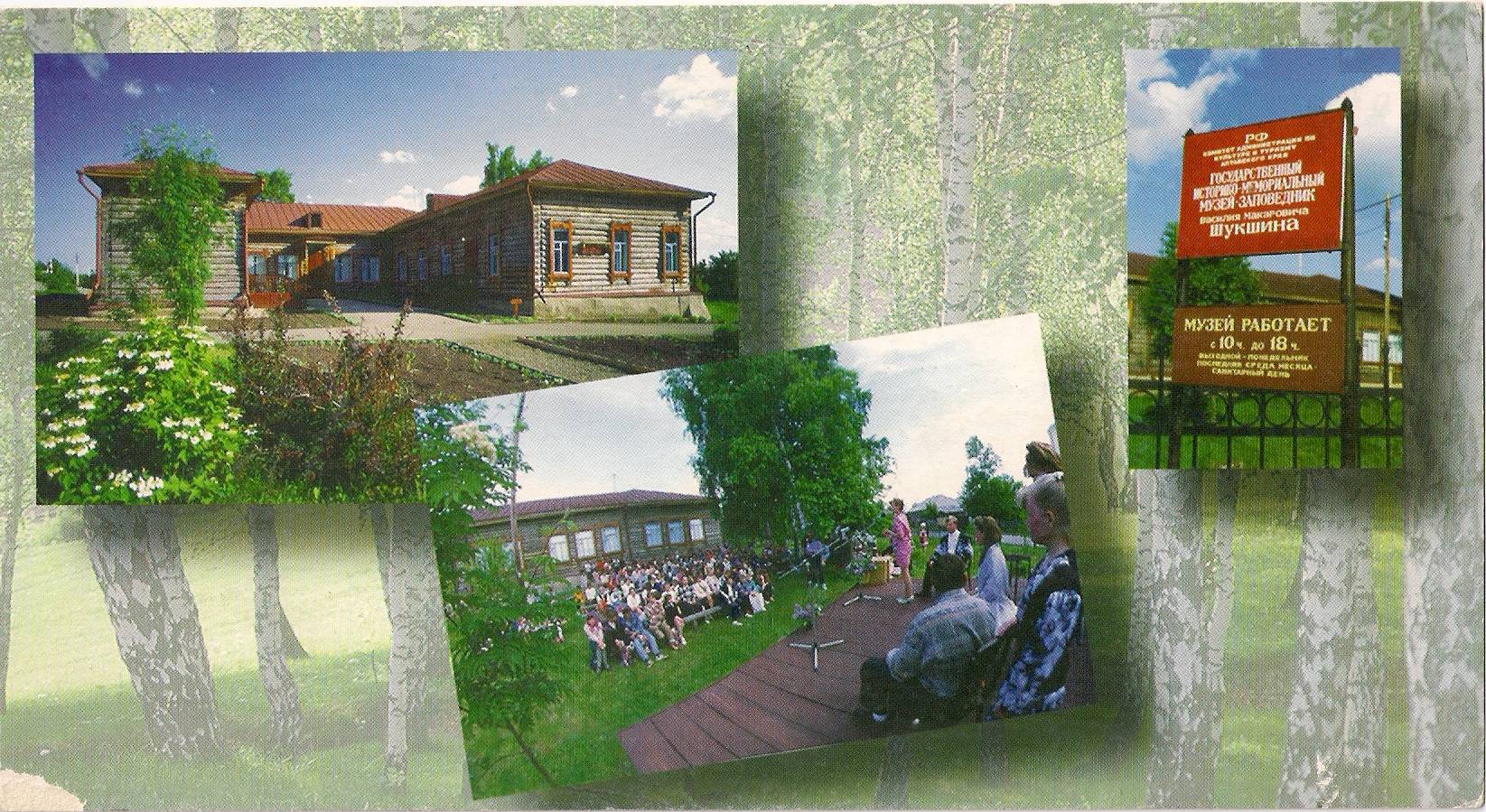 .Рис. 6    Река Катунь.  Любимое место Василия Шукшина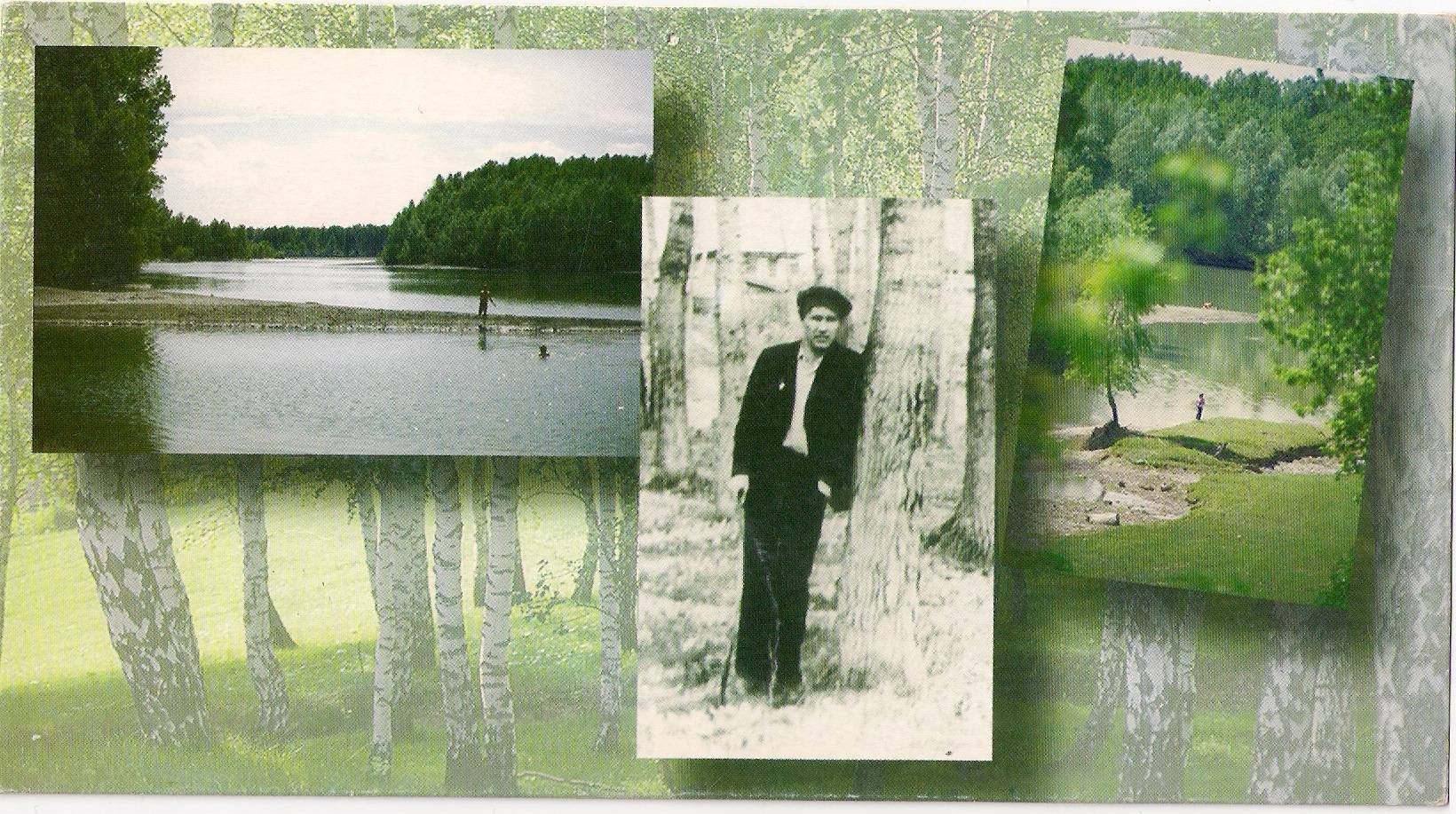 Рис.7    В окрестностях села Сростки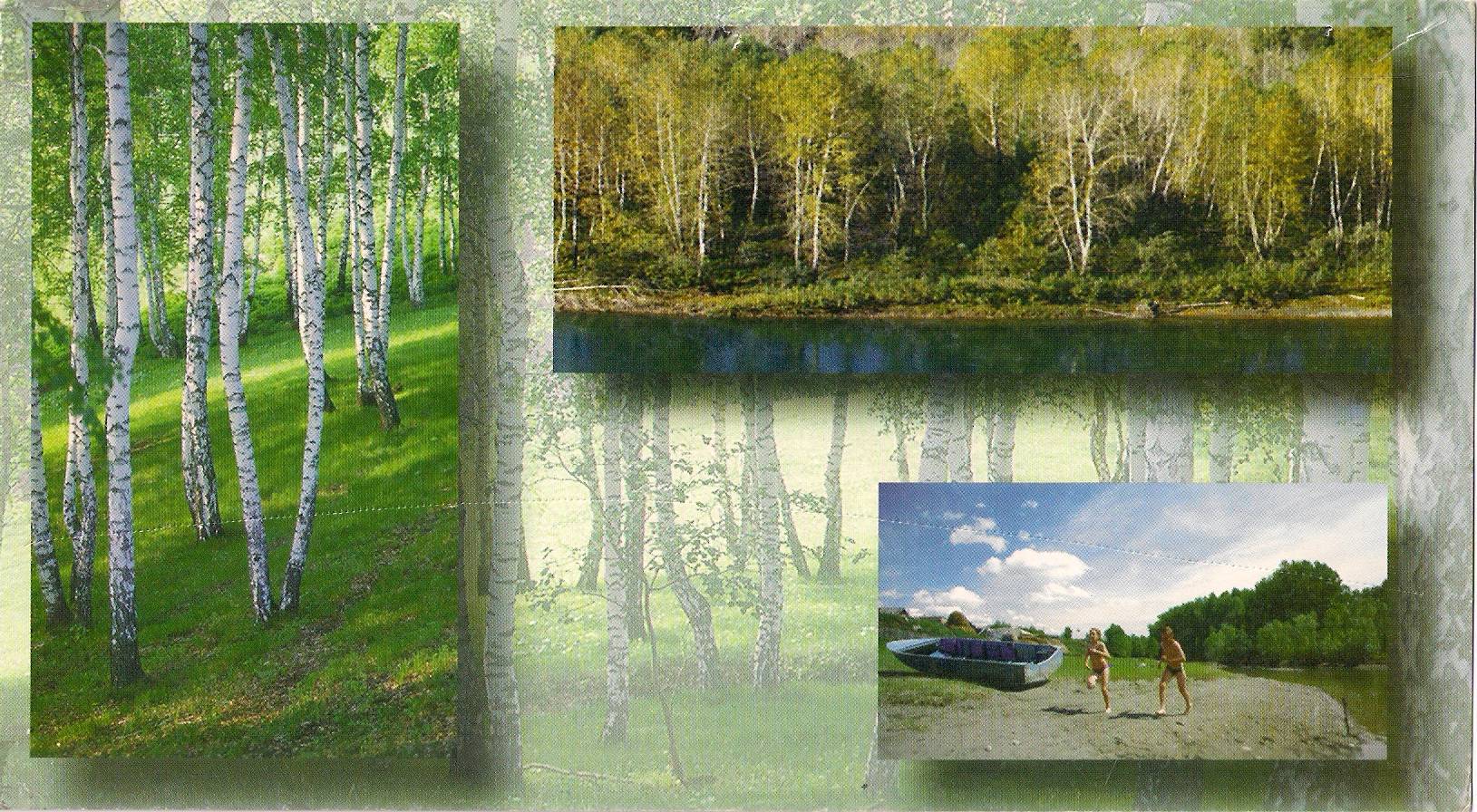 Рис.8  «Чуйский тракт до монгольской границы…»   Рис.9  Гора Пикет.  Одно из                                                                                           любимых   мест отдыха В.Шукшина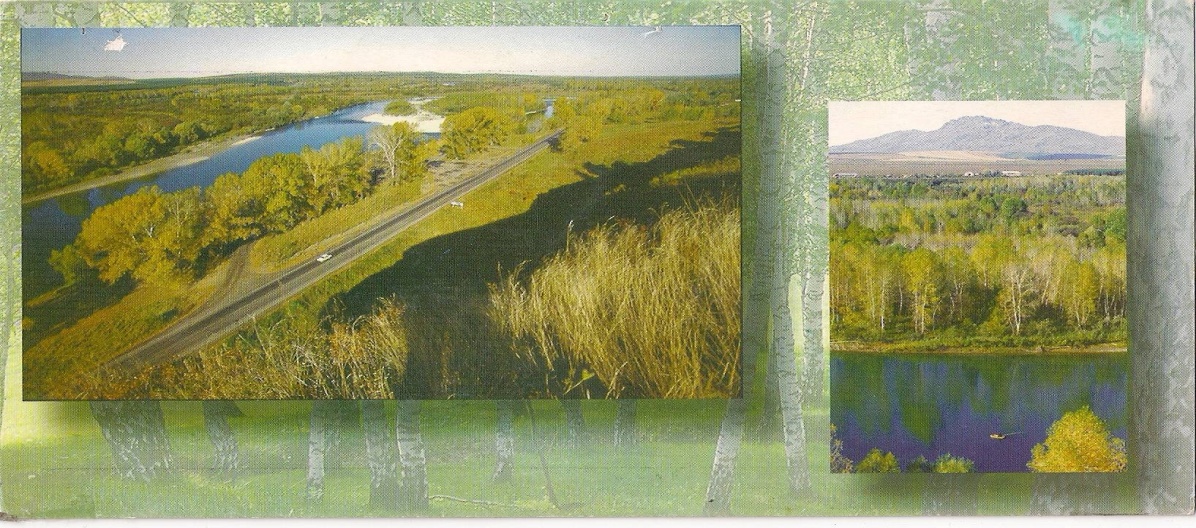 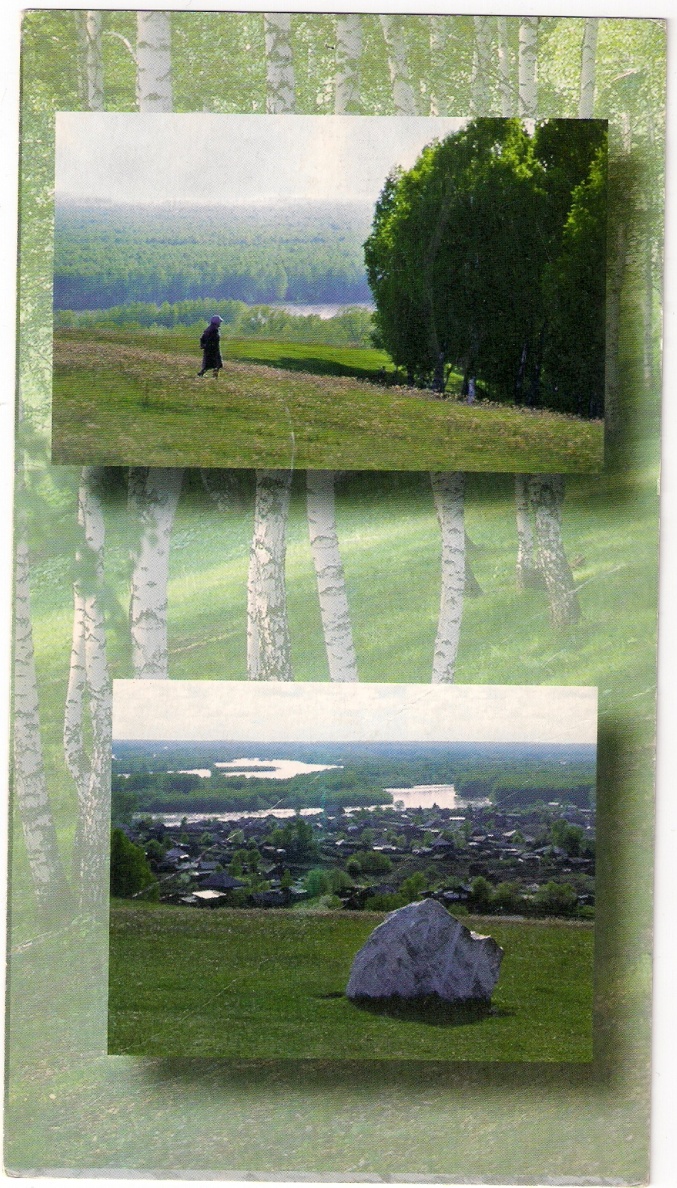 Рис. 10   Вид с горы Пикет                                Рис.11 Памятник археологии -Сростинская                                                                                палеологическая  стоянка. Около 15-13 тыс.                                                                            лет назад. Сростинское городище.(7-6 в.до н.э)     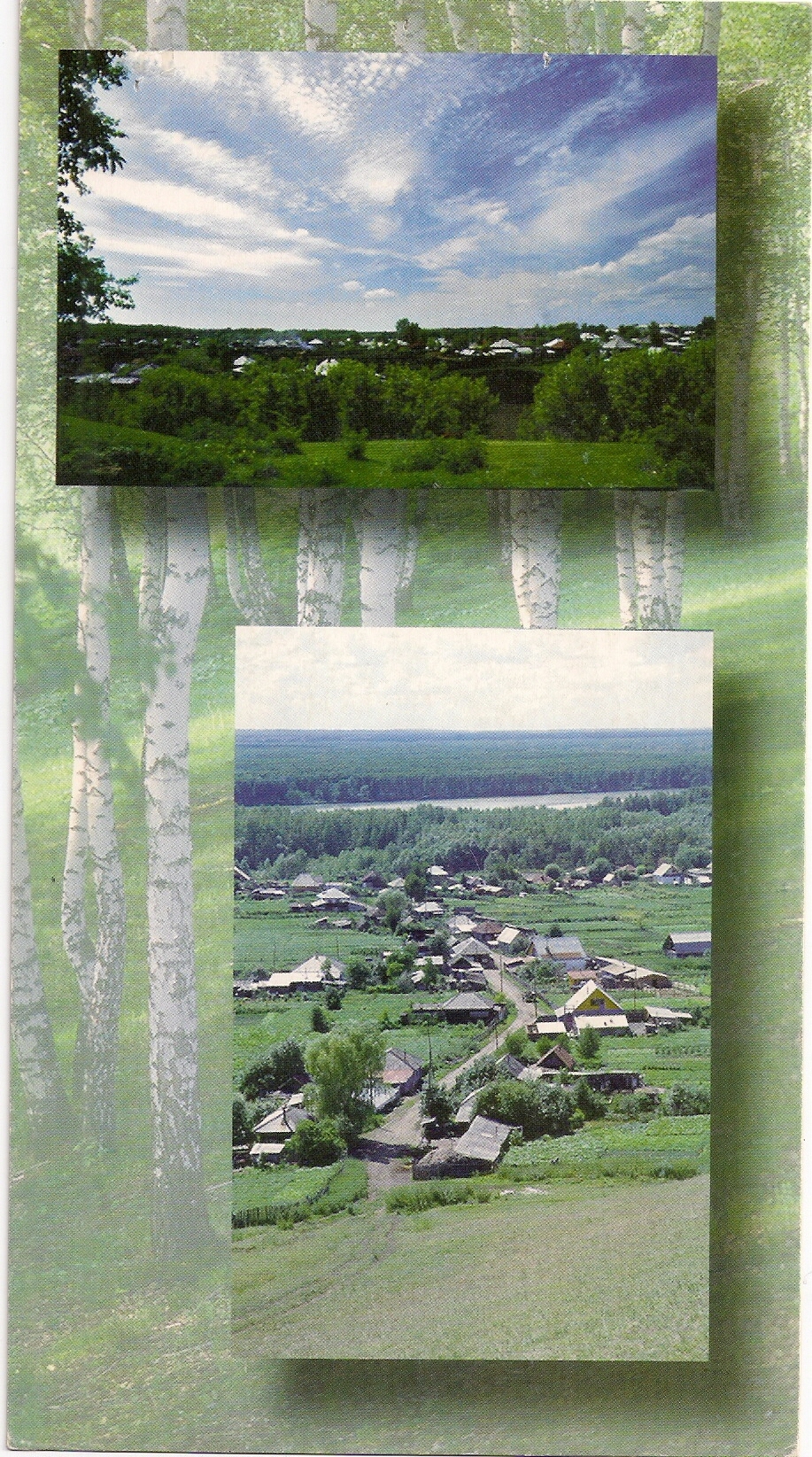 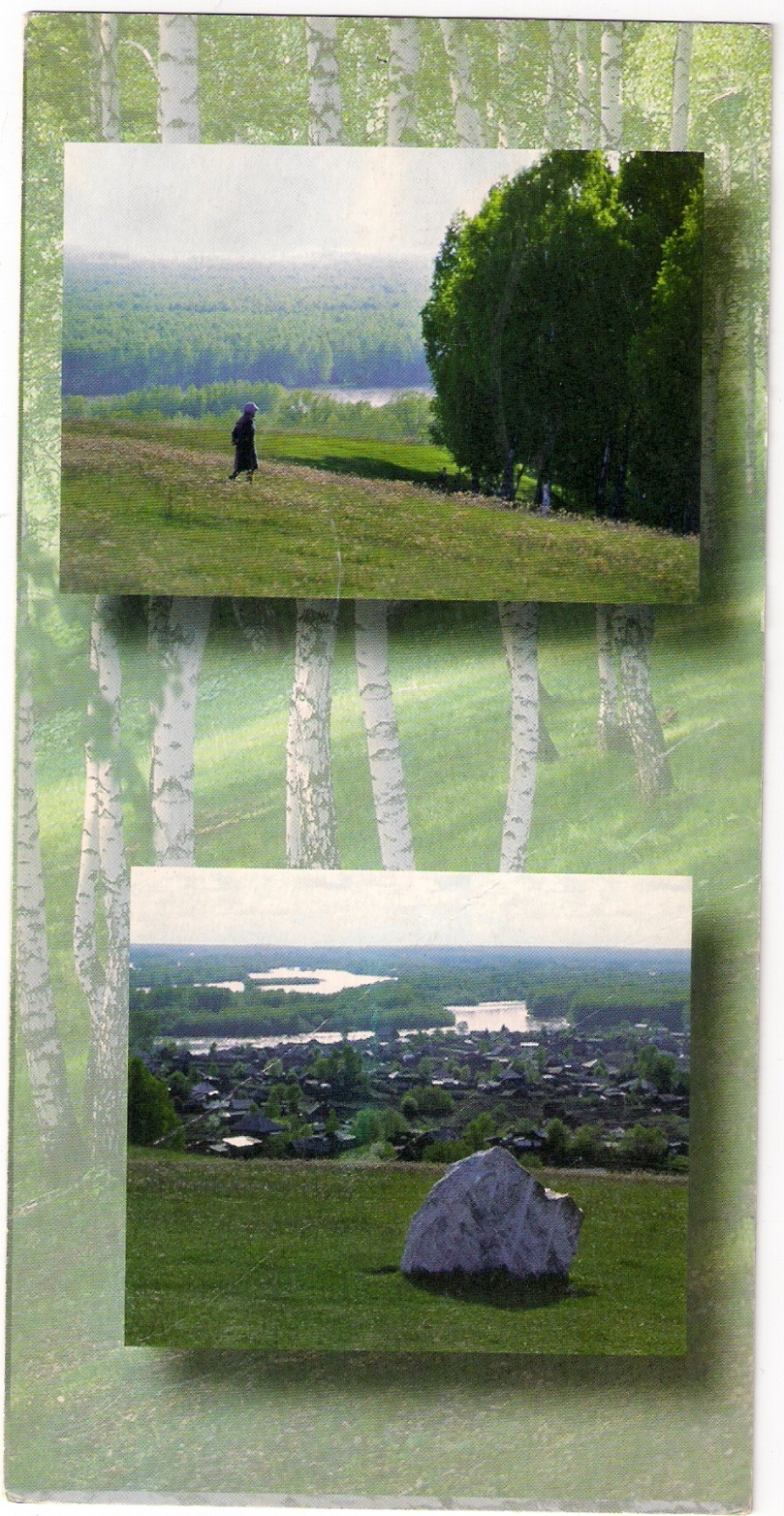 Рис.12  Дом, где прошли детские и юношеские годы В.М.Шукшина. Деревенская усадьба.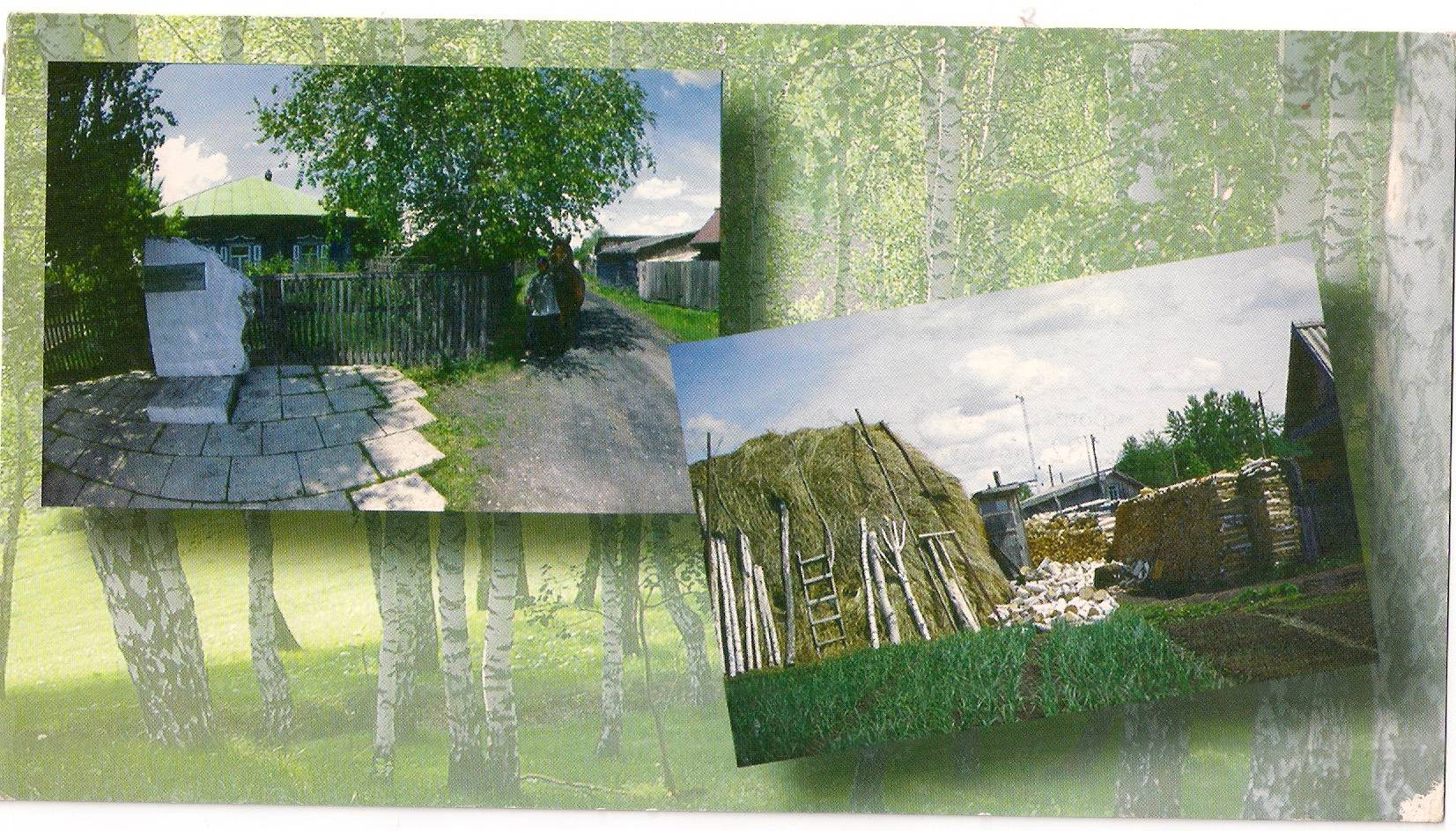 Рис.13   Памятник Шукшину, созданный на средства русского предпринимателя Сергея Павловича Козубенко и скульптора Вячеслава Михайловича Клыкова установлен на горе Пикет в 2004 году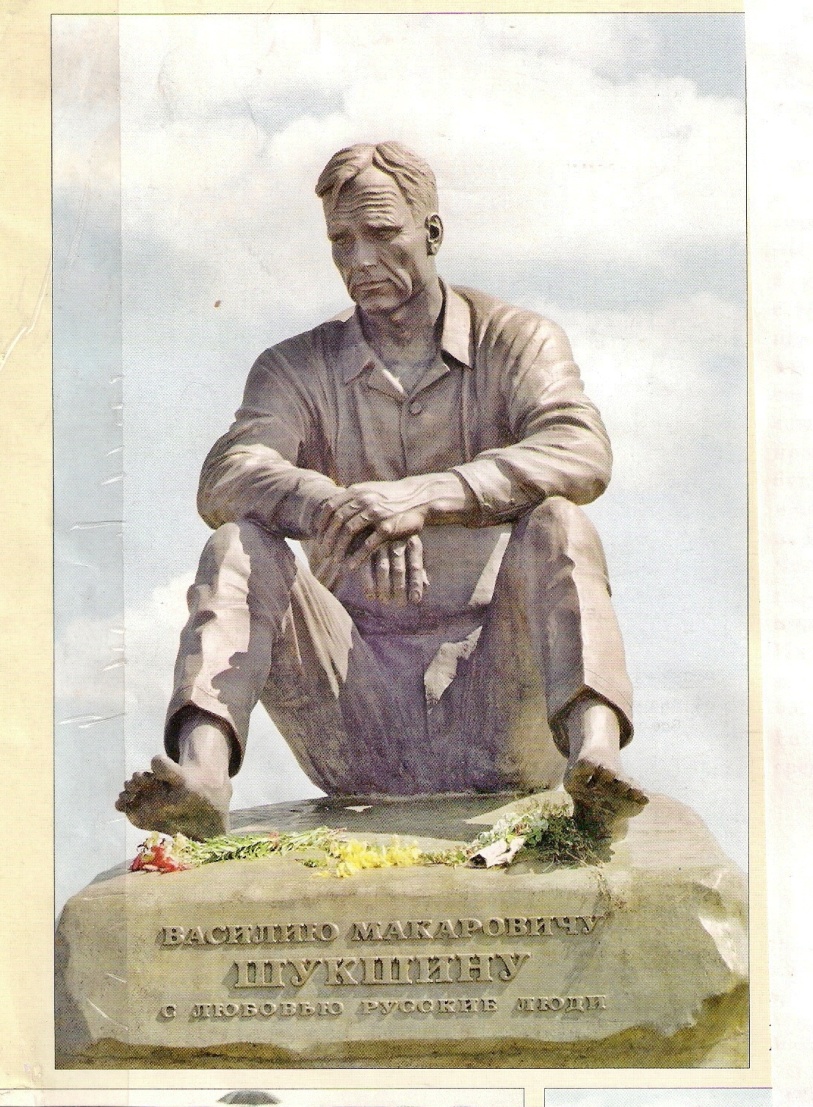  Рис. 14  Люди идут к Шукшину…                      Рис.15  Последний портрет В.М.Шукшина.                                                                                  Фото А.Ковтуна.  Автограф В.М.Шукшина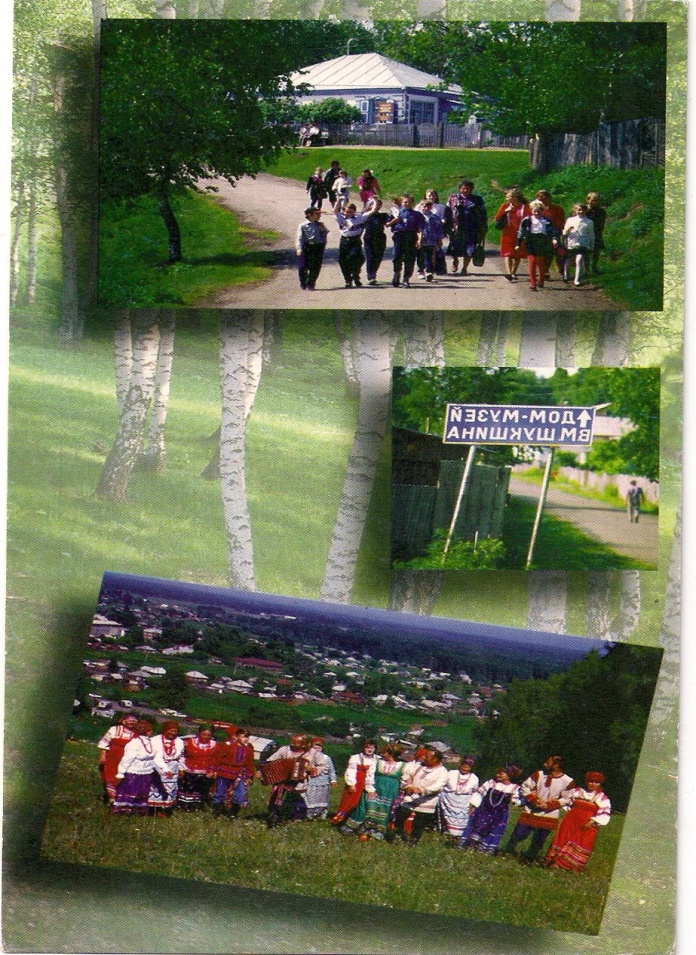 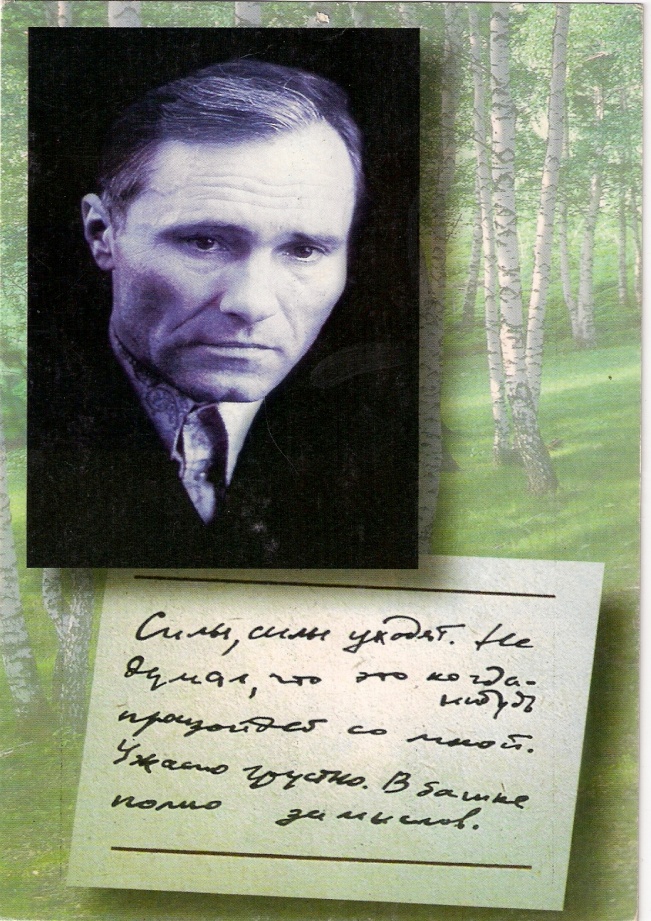 